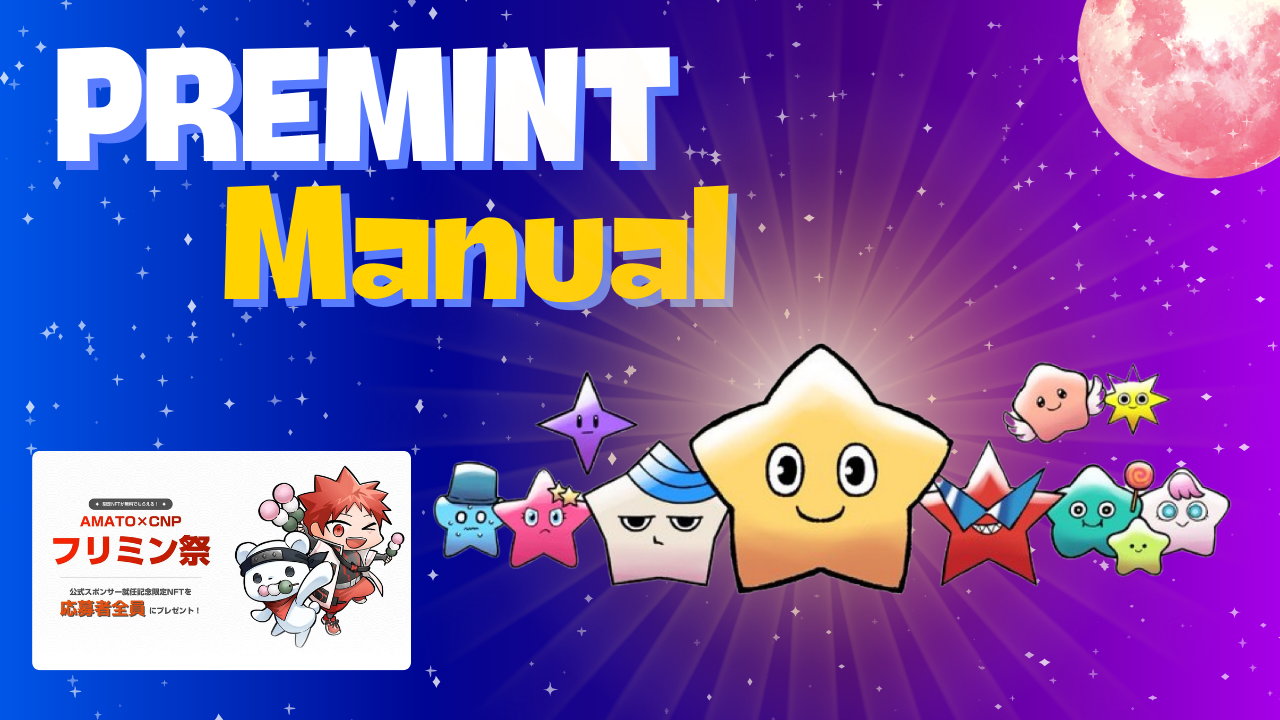 Tentint Afowoyi ~ Iṣura nduro ~Ni Oṣu Kẹrin Ọjọ 2024, Japan Dao kede ikede iyalẹnu ti CNP (SBTPwenjaja) yoo jẹ olutọju SFT (STETE, Fint Festival "!Bibẹẹkọ, idena nibi "ni" Preint ".Iyi ọpa, eyiti o tun gba nipasẹ pinpin Al, jẹ iduroṣinṣin lati ni oye.Paapa ti o ba ro pe o gba akoko, o le ka nkan yii ki o gba ọpọlọpọ awọn aye.i nireti pe o le fi sinu rẹ.Mo lo aworan ti iboju iboju nigbati Mo lo ni gangan, nitorinaa lo o ni ipo ti o rọrun fun awọn olubere..Kini o jẹ olukọni?· Nigbati Iṣẹ NFT ti o ṣe afihan NFT tuntun, ọpa fun titọ ohun elo ati titaja Al (ti o wa ni idiyele).Awọn iṣẹ olokiki ni Japan ati ti a ti gba okeere. Laipẹ.II.Igbaradi ṣaaju lilo fun igbaOhun ti o nilo ni amunika jẹ bi atẹle.· Isẹrọ (etamask)Accord Accord· X (twitter) akọọlẹ.Ṣiṣan ti ohun elo preintIgbesẹ 1Forukọsilẹ afikọti (iboju meta) ni ile-alapinIgbesẹ 2Ṣiṣẹ pẹlu x (twitter) akọọlẹ ati adehun ajọṣepọ pẹlu ile-alapinIgbesẹ 3Waye fun preint.Jẹ ki a lo pẹlu alatirin1. Waye lati PC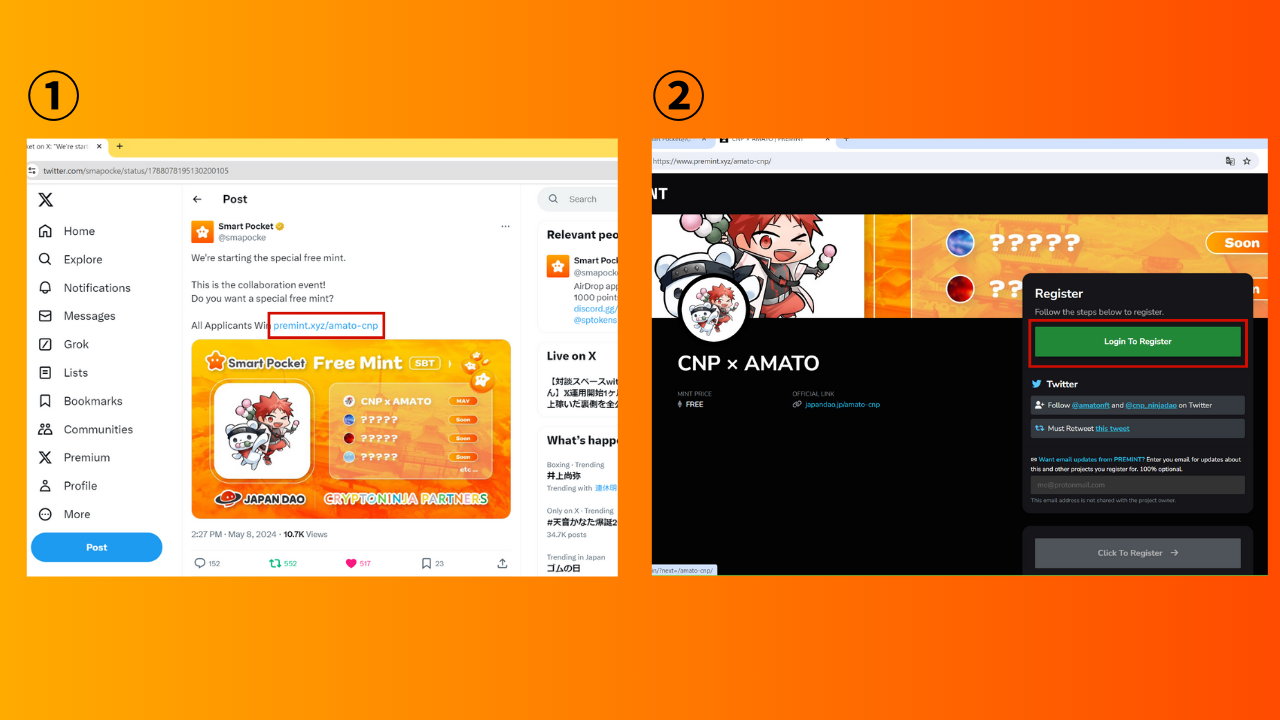 (1) Tẹ ọna asopọ naa lati yẹ fun X (Twitter) ki o wọle.Tẹ "Buwolu wọle lati forukọsilẹ".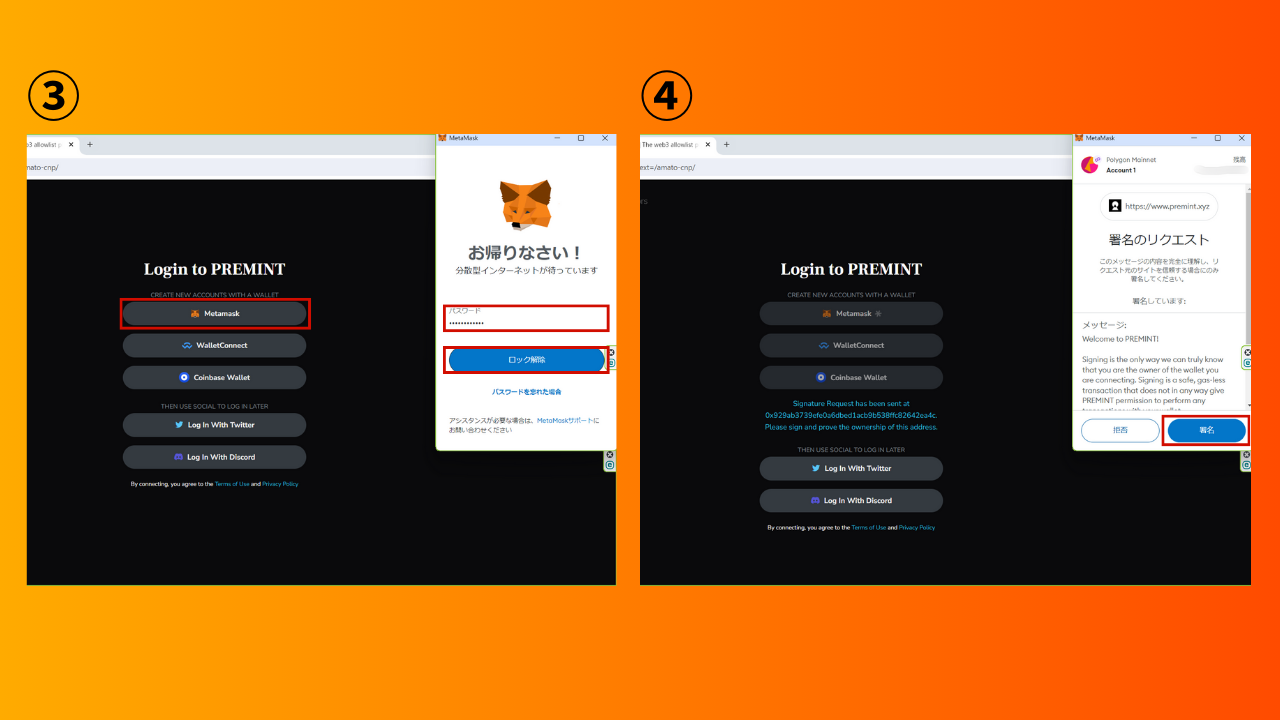 Yan apamọwọ ki o tẹ ọrọ igbaniwọle sii.Wo Wọle ati sopọ apamọwọ naa.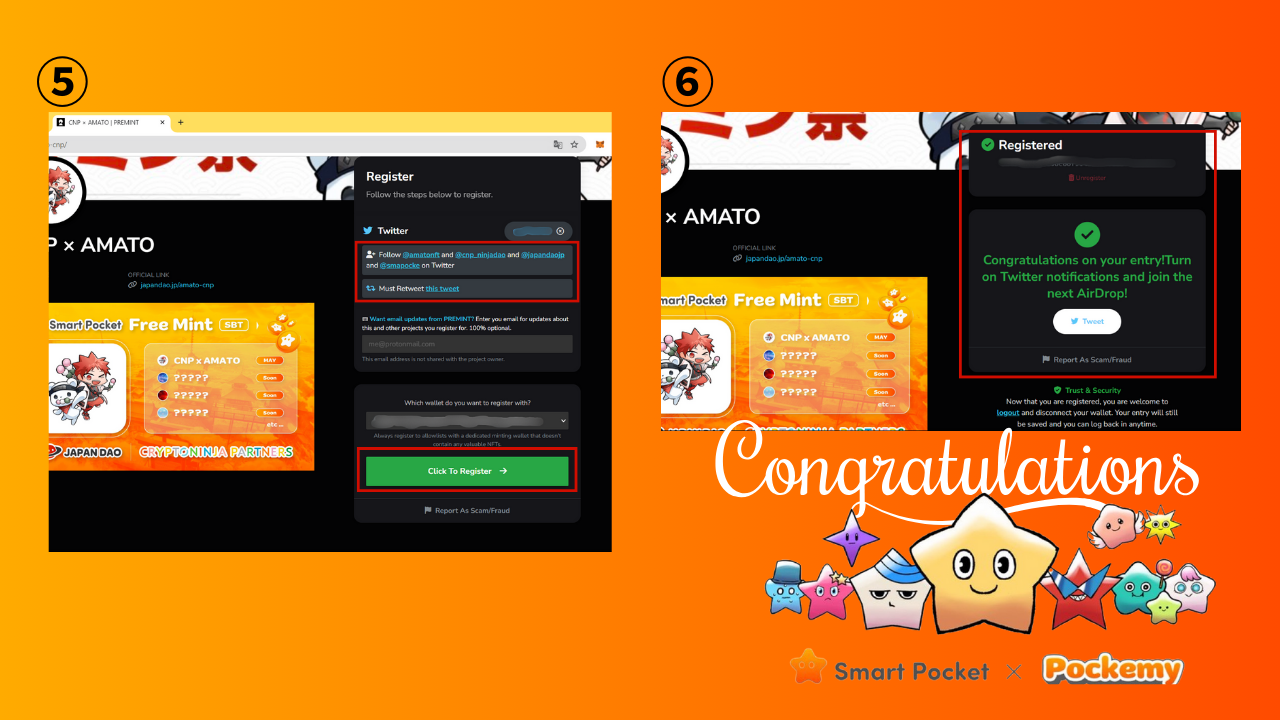 Ṣayẹwo pe awọn ipo gbigbe ti fifule pupa ti o wa ni ṣẹ ki o tẹ "Tẹ lati forukọsilẹ".Ohun elo ti pari pẹlu akiyesi yii!Gbogbo ohun ti o ni lati ṣe ni duro de ikede win.* Eto Ifitonileti bori ni aworan ni isalẹ2. Waye lati foonuiyara kan* Ni ọpọlọpọ awọn ọran, iwọle taara lati awọn ọna asopọ pupọ ko ni lọ laisiyonu lori aṣàwáwo meta iboju ti a pese nipasẹ Japan.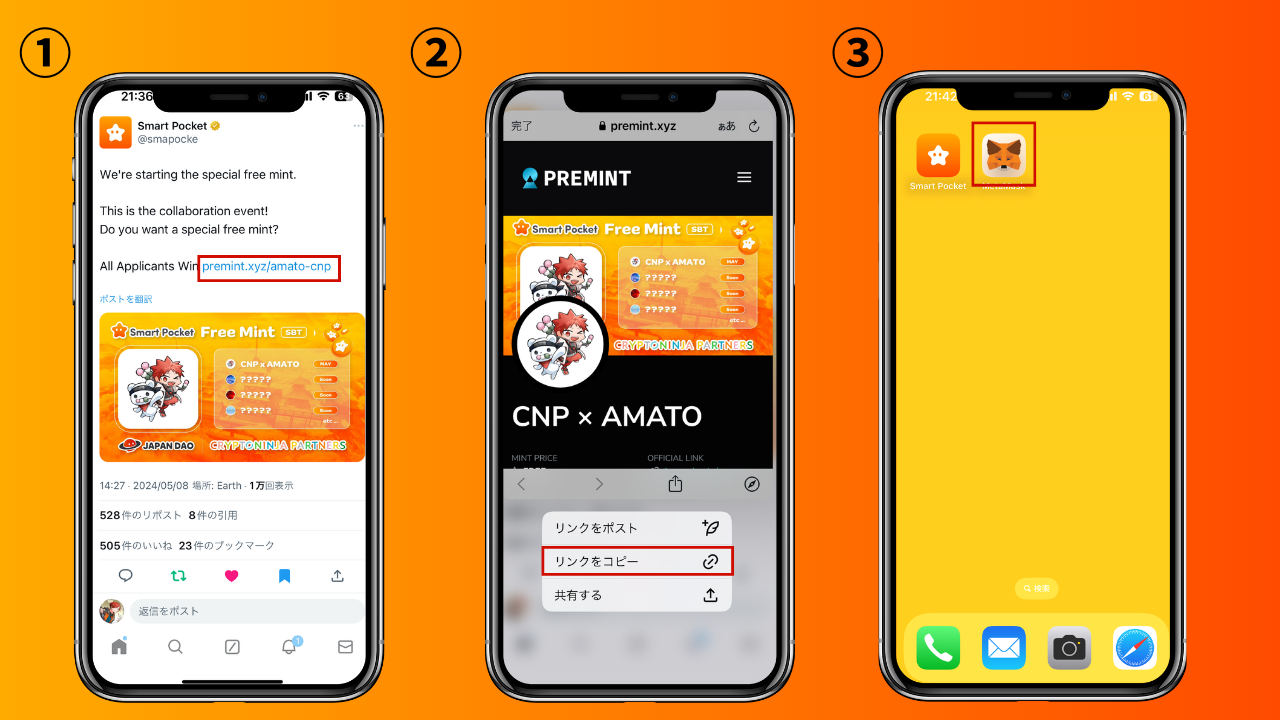 Daakọ ọna asopọ afojusun lati X (Twitter), abbr., Ati ṣii awọn agbegbe.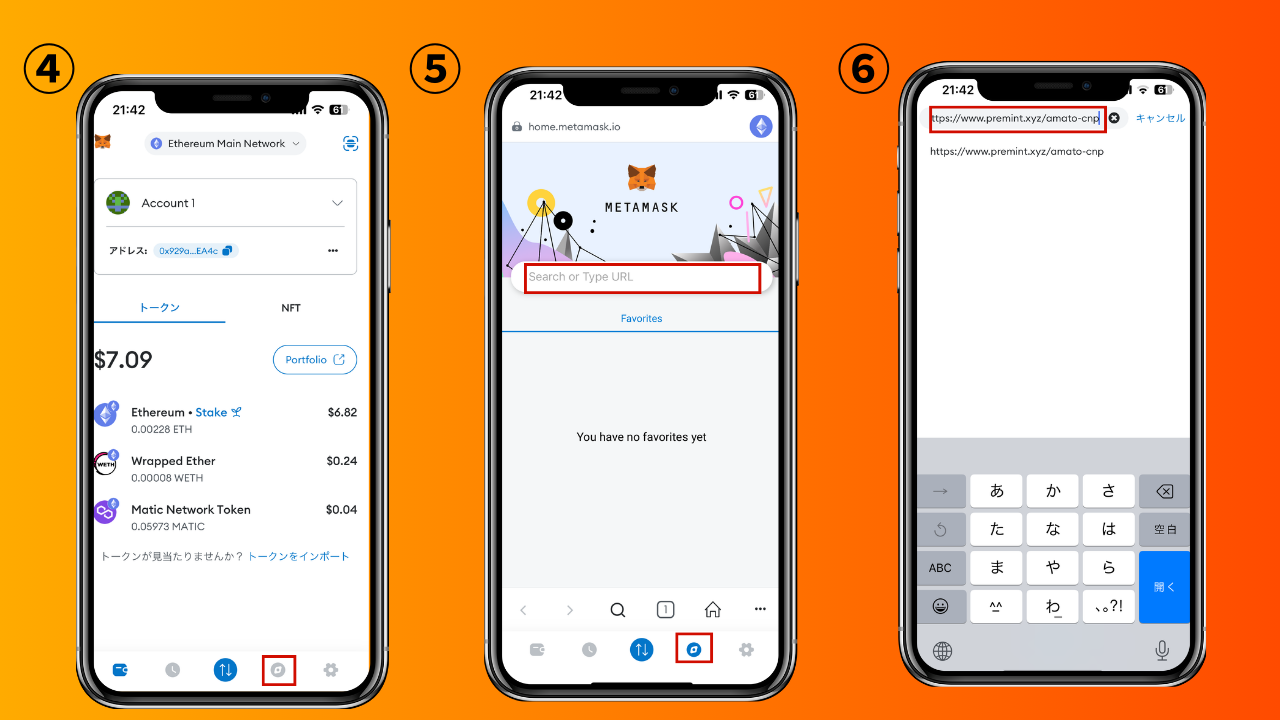 Ati aṣàwákiri Meta Fit The Meta, lẹẹmọ Ọna asopọ adakọ ki o wọle.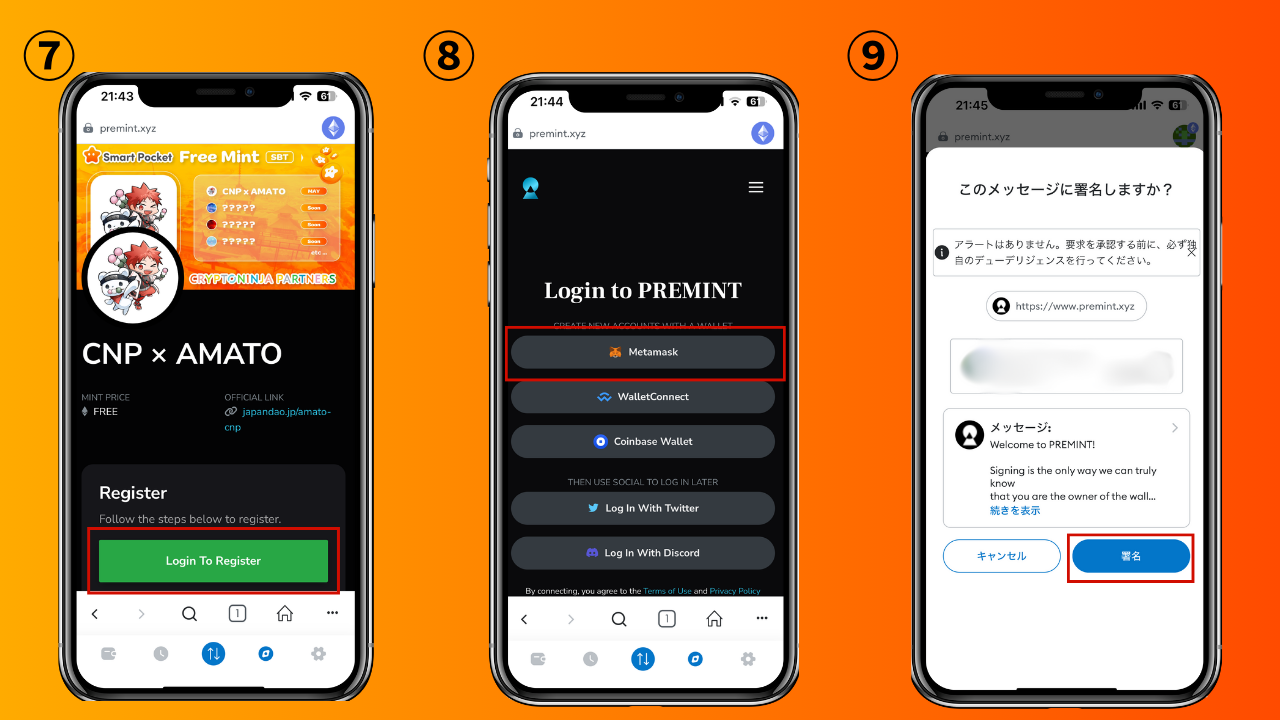 · Tẹ buwolu wọle lati forukọsilẹ "Lati yan apamọwọ kan.entar Ọrọigbawọle, ami, ati so apamọwọ naa.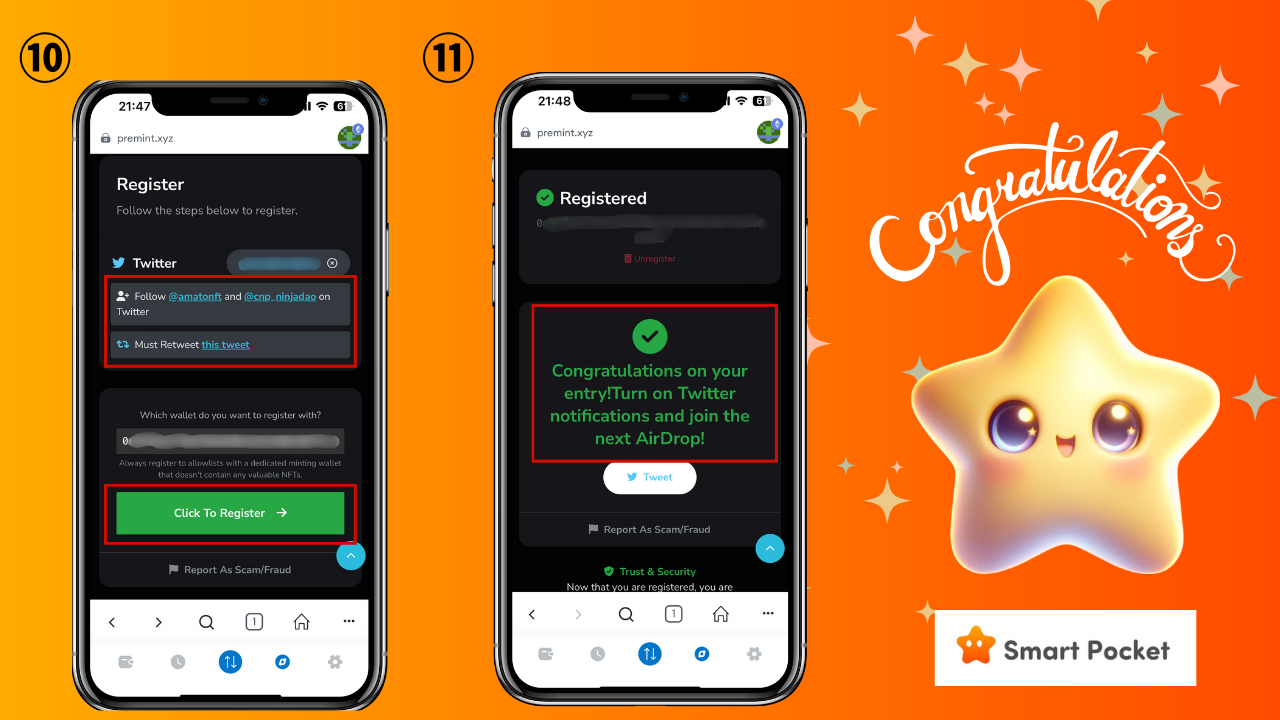 · Ṣayẹwo pe awọn ipo ikopa ti fireemu pupa pupa ti o ti ṣẹ ki o tẹ "Tẹ lati forukọsilẹ".Ohun elo yii ti pari pẹlu akiyesi yii!Gbogbo ohun ti o ni lati ṣe ni duro de ikede win.* Eto Ifitonileti bori ni aworan ni isalẹ.Awọn eto ere lọpọlọpọ1. ifowosowopo pẹlu snis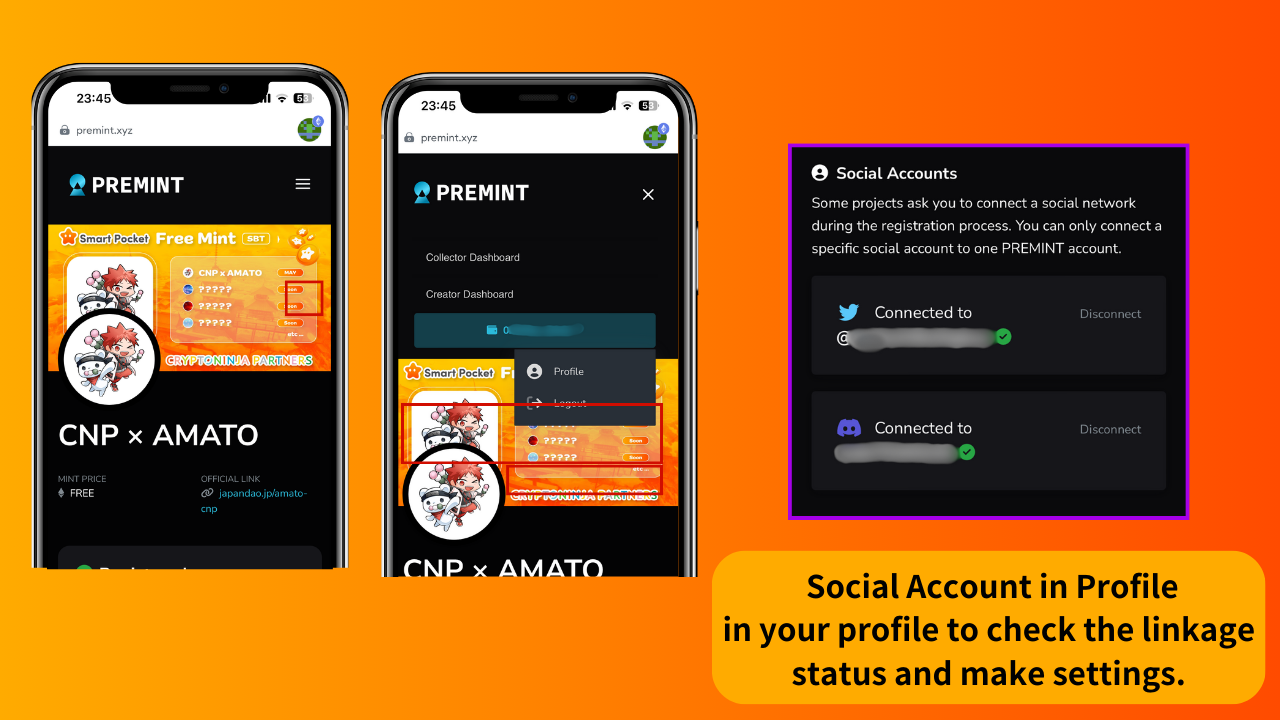 · Gbogbo o le ṣayẹwo ipo to dara julọ ki o ṣeto awọn eto oriṣiriṣi lati "profaili" ni alaju· Niwọn igba ti o nilo bi iṣẹ, o jẹ dandan lati fọwọsowọpọ pẹlu x (twitter) ati ijade.* O jẹ dandan lati ṣẹda akọọlẹ kan ti x (Twitter) ati ki o tako ilosiwajuIse agbese naa ni a nilo lati ni ọna asopọ x (Twitter) ati awọn iroyin ariyanjiyan bi ọkan ninu awọn iṣẹ-ṣiṣe fun ohun elo ti o tọ sii ati ọna asopọ pẹlu amulekọ.2. Eto Ifitonileti bori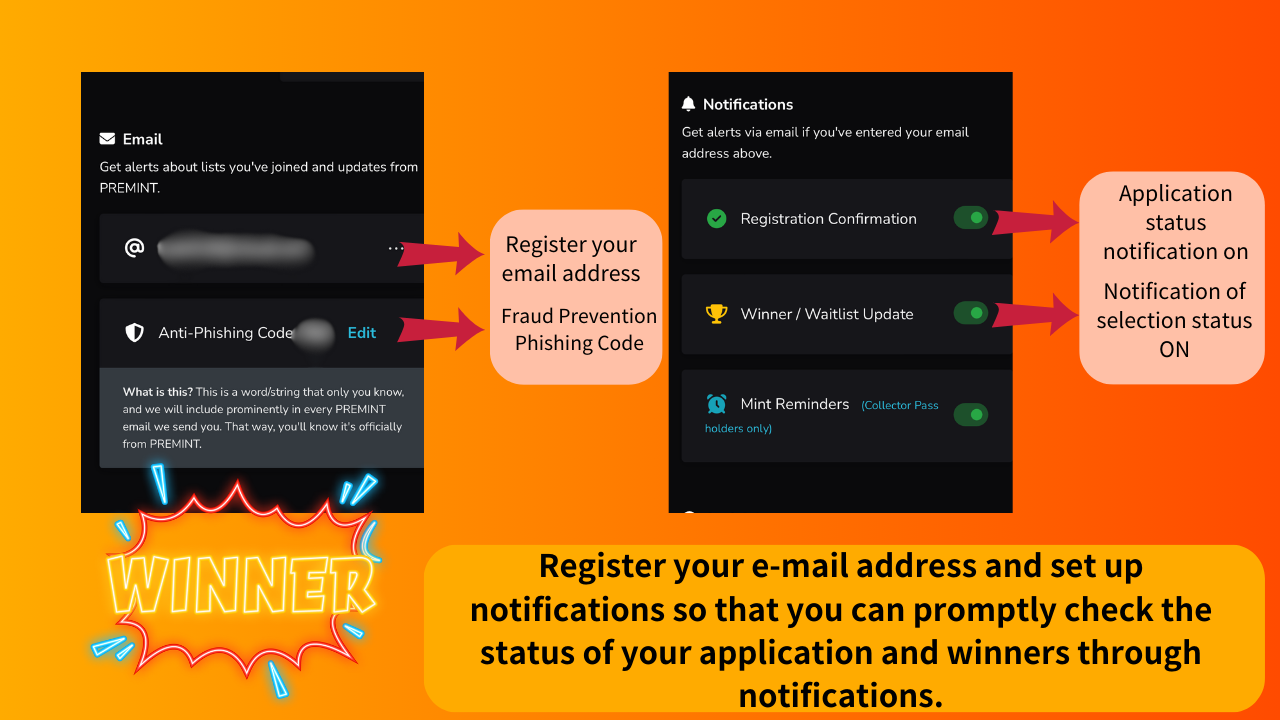 Iṣẹ iwifunni jẹ iṣẹ ti o wulo pupọ..IsọniṣokiNi akoko yii, Mo ṣe akopọ akọkọ .Once ti o sọ ni irọrun ni ọjọ iwaju!Tẹmpili ati gba aye nla papọ.Ti o ba nifẹ si Japan Dao, jọwọ tẹle ati Ski fun "Kamana Kupan Dao".AKIYESI X: https: //twitter.com/japonnfmuseumDidflard osise: https://dissoft.com/invite/japondaoInstagram osise: HTTPS: //www.instagram.com/japannkmuseum/